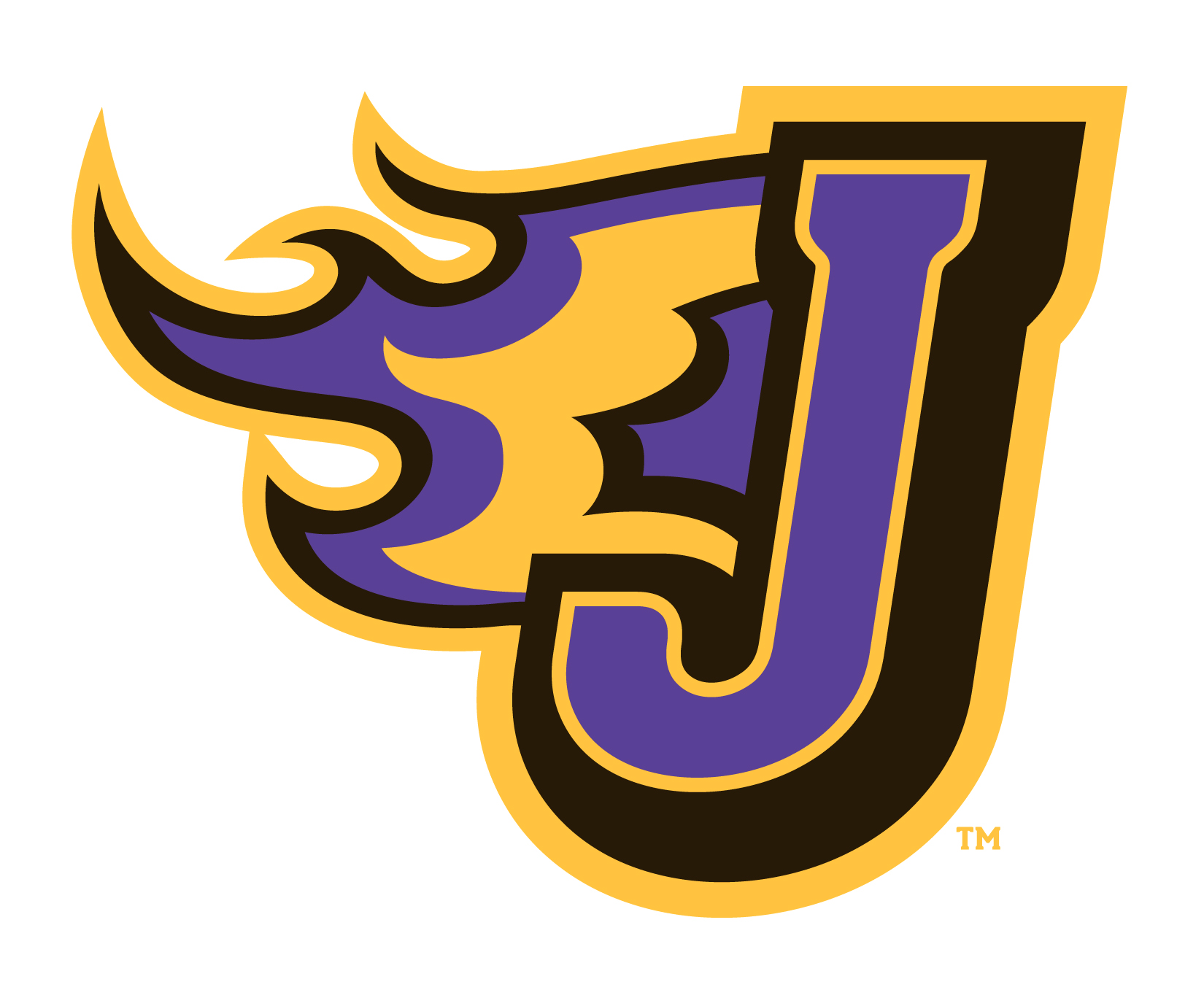 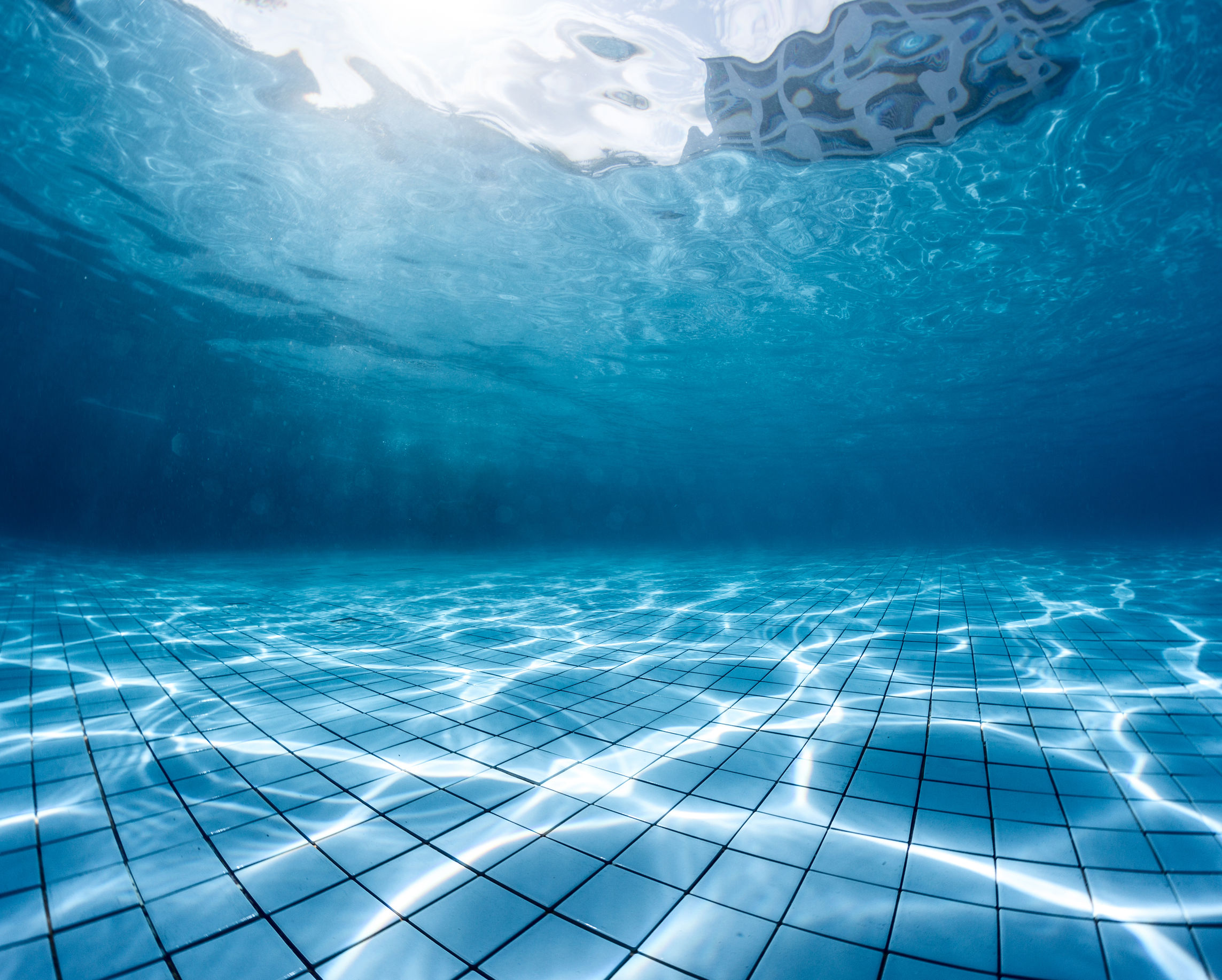 SundayMondayTuesdayWednesdayThursdayFridaySaturday12345A=Age GroupC=ChallengeS= SelectBlack font=All teams*optional/subject to cancel due to meetAll practices except weekends need dryland clothesA: 6:00-7:30 pmS:7:00- 9:00 pmC: 6:00-7:30pmS:7:00-9:00pmA: 6:00-7:30 pmS:7:00- 9:00 pmPOOL CLOSED  High School EventGO DRAGONS!POOL CLOSED  High School Swim MeetGO DRAGONS!6789101112DSMY Last ChanceWellmark YMCAGO BLAZE!C: 6:00-7:30pmS:7:00-9:00pmA: 6:00-7:30 pmS:7:00- 9:00 pmC: 6:00-7:30pmS:7:00-9:00pmA: 6:00-7:30 pmS:7:00- 9:00 pmC: 6:00-7:30pmS:7:00-9:00pmSilver Champs*B: 10-12 pm    Silver Champs 13141516171819C: 6:00-7:30pmS:7:00-9:00pmA: 6:00-7:30 pmS:7:00- 9:00 pmC: 6:00-7:30pmS:7:00-9:00pmA: 6:00-7:30 pmS:7:00- 9:00 pmC: 6:00-7:30pmS:7:00-9:00pmAge Group Champs*B: 10-12 pm    Age Group Champs 20212223242526Age Group ChampsC: 6:00-7:30pmS:7:00-9:00pmAge Group ChampsA: 6:00-7:30 pmS:7:00- 9:00 pmAge Group ChampsC: 6:00-7:30pmS:7:00-9:00pmA: 6:00-7:30 pmS:7:00- 9:00 pmC: 6:00-7:30pmS:7:00-9:00pm*B: 10-12 pm 2728End of Season Awards @ 6 pSummit